Квест - игра   «Всё о футболе»Форма проведения: квест-игра для детей старшего дошкольного возраста.Цель: Расширение и закрепление знаний детей о футболе через квест-игру. Популяризация отечественного футбола.Задачи: 1. Упражнять дошкольников  в ведении, забивании, бросании футбольного  мяча.2. Развивать физические качества детей: координацию движений, выносливость, ловкость, быстроту.3. Повышать двигательную активность дошкольников и закреплять двигательные навыки и умения. 4. Закреплять знания детей о футболе, его истории; Чемпионате мира по футболу 2018; известных футболистах, спортивной одежде; спортивных объектах, и т.д. 4. Воспитывать осознанное отношение к своему здоровью, уважение друг к другу, чувство ответственности, навыки работы в команде. 5. Развивать  у детей логическое мышление, воображение, смелость, волевые качества, наблюдательность, умения анализировать.6. Создавать радостное эмоциональное настроение от совместной деятельности детей. Предварительная работа: Распределение участников игры на команды, подготовка станций квест-игры, украшение музыкального зала спортивной атрибутикой.Оборудование и реквизит: различная футбольная атрибутика: флажки, рисунки о футболе, фотографии известных футболистов, фигурки футболистов, маршрутные листы, музыкальный центр, интерактивная доска, разные мячи, обручи, картинки с изображением флага Мордовии, России, Англии, перчатки футболиста, коробка с варежками и перчатками, столбики-ориентиры, кегли, фитболы, ворота с целью, картинки с цифрами, футбольная форма,  свисток, дудка, валенки,  шапка-ушанка, шарф, платье, картинки с изображением спортивных объектов, домик героя, старик Хоттабыч, коробочка, пазлы,  платок, картинка с изображением футбольного клуба «Спартак», футбольное поле для пальчиковой игры, кубок по футболу с медалями.                                                                    Ход развлечения.
(Зал украшен флажками, шарами, рисунками на футбольную тему, фотографиями известных зарубежных и российских футболистов, на экране изображение на футбольную тему.
Звучит песня о футболе, две команды входят в музыкальный зал.  Участников встречают два ведущих, одеты в спортивную форму). Ведущий (1): Здравствуйте, ребята! Сегодня наша встреча будет посвящена самому популярному виду спорта. Догадайтесь какому? (Ответы детей)
 Ведущий (1): Правильно, футболу! Ребята, как вы думаете, почему эта игра стала популярной во всем мире? (Ответы детей) Ведущий (2): А вы сами любите играть в футбол? (Ответы детей)Ведущий (1): Молодцы! Тогда мы начинаем самую спортивную и веселую квест – игру «Всё о футболе ». Сегодня перед вами стоит непростая задача - сформировать сборную команду России к Чемпионату мира по футболу-2018г. А мы вам в этом поможем. Ведущий (2): В нашей игре примут участие две команды. Вас ждут различные испытания. Во время игры вы узнаете много нового из мира футбола и сможете показать свои  знания.  За каждое правильно выполненное задание вы получите одну фигурку футболиста. Ваша главная задача быстрее соперников собрать футбольную команду. Команда, которая справятся со всеми заданиями быстрее,  получат главный приз.  Итак, я приглашаю вас в увлекательное путешествие по миру футбола.  Ведущий (1):Я призываю команды к честной спортивной борьбе, желаю всем успеха!Ведущий(2): Сейчас для вас первое задание – придумать название  командам, связанное с футболом и выбрать капитанов. Помните, что капитан должен организовать работу участников на станции, а в сложных ситуациях принять решение за всю команду. Итак, время пошло. (Участники команд совещаются.  Ведущий (1) подходит по очереди к каждой команде и предлагает представиться капитану, озвучить название команды и вручает каждому капитану маршрутный лист. Звучит сигнал к началу квест – игры песня «Футбольный марш»  и  каждая команда с ведущим разбегаются по станциям согласно маршрутному листу).
  Станция 1. (Музыкальный зал, интерактивная доска) «Футбольный кроссворд» (Участники проходят в зал, где на большом экране их изображен электронный кроссворд).Ведущий (1), (2): Внимание! Внимание! Вам предстоит разгадать кроссворд  и отгадать ключевое слово.Вопросы по горизонтали 1. Элемент футбольной формы с номером футболиста (ФУТБОЛКА) 2. Элемент футбольной формы, похожий на шорты (ТРУСЫ) 3. Элемент футбольной формы, похожий на очень длинные носки? (ГЕТРЫ) 4. Специальная обувь для игры в футбол? (БУТСЫ) 5. Что защищает вратарь на футбольном поле? (ВОРОТА) 6. Как называется момент попадания мяча в ворота? (ГОЛ) 7. Что означает красная карточка? (УДАЛЕНИЕ) 8. Кто следит за соблюдением правил игры на футбольном поле? (СУДЬЯ) 9. Как называется игрок, защищающий ворота? (ВРАТАРЬ) (После того, как разгадан весь кроссворд, игрокам необходимо найти и прочитать ключевое слово по вертикали  (ФУТБОЛИСТ)) Ведущий (1), (2): Ребята, вы прекрасно справились с заданием. А теперь, подумайте и скажите, какой спортивный предмет забивает футболист в ворота? (Ответы детей)
Ведущий (1), (2): Молодцы, правильно, а теперь найдите футбольный мяч. (Разные мячи лежат в нескольких обручах. Из них дети выбирают футбольный мяч, поднимают его и находят фигурку игрока. Команда зарабатывает первую фигурку футболиста).(Участники команды переходят на следующую станцию)Станция 2. (Групповая комната)  «Отгадай флаг»
(На стенде размещены картинки с изображением флага Мордовии, России, Англии).
Ведущий (1), (2): А эта станция называется «Отгадай флаг» и вам нужно ответить на вопрос: - какая страна считается родиной футбола?(Ответы детей)Ведущий (1), (2): Посмотрите на картинки на стенде и отгадайте флаг этой страны.(Дети отгадывают).Ведущий (1), (2): Молодцы! Сейчас, проверим ваш  ответ. Если он правильный, то на обратной стороне картинки должно быть следующее задание.(Ведущий проверяет картинку и читает следующее задание).Ведущий (1), (2):А здесь для вас загадка:Для победы нужные,  Две подружки дружные, Чтобы отразить нападки, Вратарю нужны …           (Перчатки)(Ответы детей)Ведущий (1), (2): Все верно. Вам нужно найти перчатки вратаря в этом мешке, среди большого количества разных варежек и перчаток. (Ребенок,  который  правильный отгадал загадку начинает искать перчатку вратаря. Находит одну перчатку).Ведущий (1), (2):  Ребята скажите, а вратарь сможет играть одной перчаткой?(Ответы детей)Ведущий (1), (2):Тогда я предлагаю найти и вторую перчатку. Она находится в этой комнате. (Проводится игра тепло-холодно и дети ищут вторую перчатку вратаря).Ведущий (1), (2): А сейчас, тот участник команды, кто нашел перчатку, может ее примерить. (Ребенок надевает перчатку и находит в ней вторую фигурку игрока)(Команда переходит на следующую станцию)Станция 3.(Физкультурный зал) «Спортивная»
Ведущий (1), (2): Ребята, а сейчас мы проверим свои спортивные качества, испытаем себя в быстроте и ловкости, смелости и находчивости. Для этого мы проведем с вами три конкурса, что позволит заработать три фигурки игроков. Итак, первый конкурс «Ведение мяча».
Конкурс «Ведение мяча»
(На физкультурной  площадке, через небольшие расстояния между собой, по прямой поставлены столбики. В конце дистанции стоят несколько кеглей, на одной из которых приклеена фигурка игрока. У каждого ребенка в руках мяч. Участники команды по очереди ведут мяч ногой вокруг столбиков (змейкой) и сбивают одну кеглю.  Найденную фигурку забирают участники). Ведущий (1), (2): Молодцы, ребята! И наш следующий конкурс «Кто дальше бросит».
Конкурс «Кто дальше бросит»
(На площадке отмечена линия старта. В трех метрах от нее три фитбола  с интервалом один метр между собой.  Дошкольники поочередно бросают мячи как можно дальше, пытаясь сбить фитболы с места. Фигурка игрока  находятся под дальним от них фитболом. Участник,  который выбивает дальний фитбол, побеждает в конкурсе и получает четвертую фигурку футболиста).Ведущий (1), (2): Как у вас отлично получается! А теперь заключительный конкурс «Ловкий футболист».
 Ведущий (1), (2): Задание заключается в том, чтобы удержать мяч ногой как можно дольше, при этом мяч не должен упасть на пол. В конкурсе учувствуют все участники одновременно.  Победителем становится участник, который продержит мяч дольше всех. (Участники  соревнуются между собой. Определяется победитель конкурса).Ведущий (1), (2): Победителю конкурса достается право забить гол  в ворота и попасть в подвешенную на веревке цель. (За нарисованной целью прикреплена пятая фигурка игрока. Когда участник выбьет цель, то фигурка футболиста  становится видна и ребенок её получает).(Команда переходит на следующую станцию)Станция 4.  (Физкультурный стенд) «Что означают цифры?». Ведущий (1), (2): Перед вами стенд, на котором изображены цифры связанные с футболом: 2, 4 , 14, 11, 3, 15. Что они означают? (Ответы: 2-число команд, которые играют в матче,  4- число матчей, которые пройдут в Саранске, 14-дата начала чемпионата по футболу в России, 11- число игроков в одной команде и 11-метровый удар – пенальти, 15 – 15 минут перерыв в футболе, 3 – по 3 замены можно сделать в каждой команде.) 
Ведущий (1), (2): Молодцы все верно. А вот чтобы понять, за какой цифрой спрятана фигурка футболиста, надо собрать разрезную  картинку и сказать, что на ней изображено.(Все дети собирают картинку с изображением штрафного удара и называют правильное название «11-метровый удар»)Ведущий (1), (2): Верно. Как выдумаете, за какой  цифрой спрятана фигурка игрока.(Ответы детей)Ведущий (1), (2): Сейчас, проверим. (Участник снимает карточку  с изображением цифры  и находит шестую фигурку футболиста)Ведущий (1), (2): Вы правильно отгадали и заработали шестую фигурку. А мы продолжаем квест-игру и отправляемся дальше.(Команда переходит на следующую станцию)Станция 5.(Раздевалка) «На футбольную тренировку»
Ведущий (1), (2): Вы знаете, что у футболистов как у всех есть режим дня. В этом конкурсе будет учувствовать участник, который первым правильно ответит на вопрос: « Во сколько часов подъем у футболистов?» (Ответы детей)Ведущий (1), (2): Правильно. В конкурсе учувствует участник, который первым правильно ответил на вопрос. Это….   Перед тобой стоит большая коробка в которой разная одежда и предметы (футболка, шорты, бутсы, гетры, свисток, дудка, валенки,  шапка-ушанка, шарф, платье и т.п.). Чтобы получить фигурку футболиста тебе необходимо за одну минуту выбрать из коробки и положить в шкафчик те предметы и одежду, которые нужны для тренировки по футболу. Ведущий (1), (2):  Итак, время пошло.(Один участник выполняет задание, а остальные проверяют правильность исполнения) Ведущий (1), (2): Время вышло. Проверяем, что положил участник команды в шкафчик.(Рассматривают и обсуждают одежду и предметы)Ведущий (1), (2):  Футбольная форма собрана, теперь можно идти на тренировку. На моих листах изображены спортивные объекты (бассейн, ледовый дворец, стадион). Выберите тот,  на котором можно провести тренировку футболистов. (Дети отгадывают)Ведущий (1), (2): Сейчас проверим, правильно ли вы отгадали.(Открывают картинку, а там седьмая фигурка игрока). Ведущий (1), (2):  Молодцы, вы прекрасно справились с этим заданием. Сейчас пришло время подсчитать количество фигурок игроков.(Дети считают фигурки футболистов и выясняют, что до полной команды не хватает четырех фигурок спортсменов.)Ведущий (1), (2):  Ребята, а у нас не пройдена еще одна станция «Умники и умницы»(Команда переходит на следующую станцию) Станция 7. (Музыкальный зал) «Умники и умницы» на которой две команды встречаются.Ведущий (1):   На этой станции вы можете  изменить количество набранных фигурок игроков и добрать недостающее их количество.
(Звучит музыка на ковре - самолете летит старик Хоттабыч)
Хоттабыч:  Здравствуйте, воспитаннейшие из воспитаннейших и умнейшие из умнейших.  (Дети здороваются с героем)Хоттабыч:  Вы, меня узнали?(Ответы детей)Хоттабыч:  Слышал я от ветра, что вам нужна помощь и вам не хватает  нескольких фигурок футболистов. Это правда?(Ответы детей)Хоттабыч:  Я, могу вам помочь. Вы не забывайте, что я волшебник, и могу сделать так чтобы они оказались перед вами вот в этой коробочке. (Показывает пустую коробочку  и закрывает её крышкой).Хоттабыч:  Хотите, чтобы я сотворил чудо?(Ответы детей)Хоттабыч:  Тогда, начнем. (Кладет коробку на стол и накрывает платком).Ай джин ай ля-ля, Ай джин ай ля-ля,Здесь фигурки появитесь, И в коробке окажитесь.(Качает коробку в разные стороны и кладет на стол, переворачивая на другую сторону.   Герой открывает крышку и показывает  фигурки футболистов разного цвета). Хоттабыч:  А вот и фигурки футболистов. Недаром я - Гассан Абдуррахман ибн Хоттаб, самый лучший из волшебников. А еще я самый мудрый из всех и все знаю о футболе.  А вы много знаете о футболе?(Ответы детей)Хоттабыч:  Сейчас проверим. Вы должны отгадать мои трудные вопросы. За каждый правильный ответ я буду давать вам по одной фигурке игрока. Тот, кто знает правильный ответ, поднимает руку вверх и отвечает на вопрос. Вы, готовы?(Ответы детей)Хоттабыч:  Итак, начинаем!Вопросы:1. Какой формы футбольное поле?  (Прямоугольник)2. Что проводится перед началом игры в футбол?  (Жеребьевка)3. Как называется атакующий игрок, который забиваем основную массу голов?     (Нападающий)4. Посмотрите на картинку и скажите название футбольного клуба. (Спартак)5. Кто оказывает первую помощь футболистам на поле?  (Врач)6. Как часто проходит Чемпионат мира по футболу? (Один раз в четыре года)7. Как называется стадион в Саранске,  на котором будут проходить матчи по футболу. (Мордовия Арена)8. Назовите фамилию футболиста на фотографии.   (Аршавин)9. Скажите, каким должен быть профессиональный футболист? (сильным, выносливым, целеустремленным…)10.  Назовите  талисман Чемпионата мира по футболу 2018 года. (Волк-Забивака)( За каждый правильный ответ участник получает одну фигурку футболиста)Хоттабыч:  Вы  молодцы, все мои вопросы отгадали и получили от меня недостающие фигурки игроков. Кто победит - покажет время, а я желаю вам удачи и исполнения желаний. До встречи.(Дети прощаются с героем)Ведущий (1): Ребята, вот мы и прошли все станции квест-игры «Всё о футболе ». Теперь пришло время узнать, какая команда собрала все фигурки футболистов. Для этого вашим капитанам нужно их подсчитать.(Капитаны подсчитывают набранные фигурки спортсменов. У каждой команды одинаковое количество фигурок).Ведущий (1):  Ребята, результат игры такой: у каждой команды по одиннадцать фигурок игроков. Благодаря вашей внимательности, смелости, находчивости каждая команда набрала свою сборную команду футболистов. Поэтому, сегодня в игре проигравших нет, а есть две команды победителей. Ведущий (1):   А что не хватает этим фигуркам футболистов для игры в футбол?(Ответы детей)Ведущий (1): Правильно, футбольного поля. А вот чтобы вы смогли играть чаще фигурками футболистов, я подарю вам мини - футбольное поле для игры в пальчиковый футбол.(Отдает детям)Ведущий (2): Ребята скажите, а какая награда для футболиста самая ценная?(Ответы детей)Ведущий  (2): Правильно, посмотрите на этот золотой кубок и медали они ваши. Благодарим всех за активное участие в спортивной квест–игре «Всё о футболе »  и хочется пожелать победы нашим футболистам на предстоящем чемпионате мира по футболу. И помните:Футбол-это жизнь,Это легкость движенья,Футбол вызывает у всех уваженье.Футбол продвигает всех вверх и вперед.Бодрость, здоровье он всем придает.Все, кто активен, не любит лениться,Могут с футболом всегда подружиться.(Под торжественную музыку дети покидают музыкальный зал). Приложение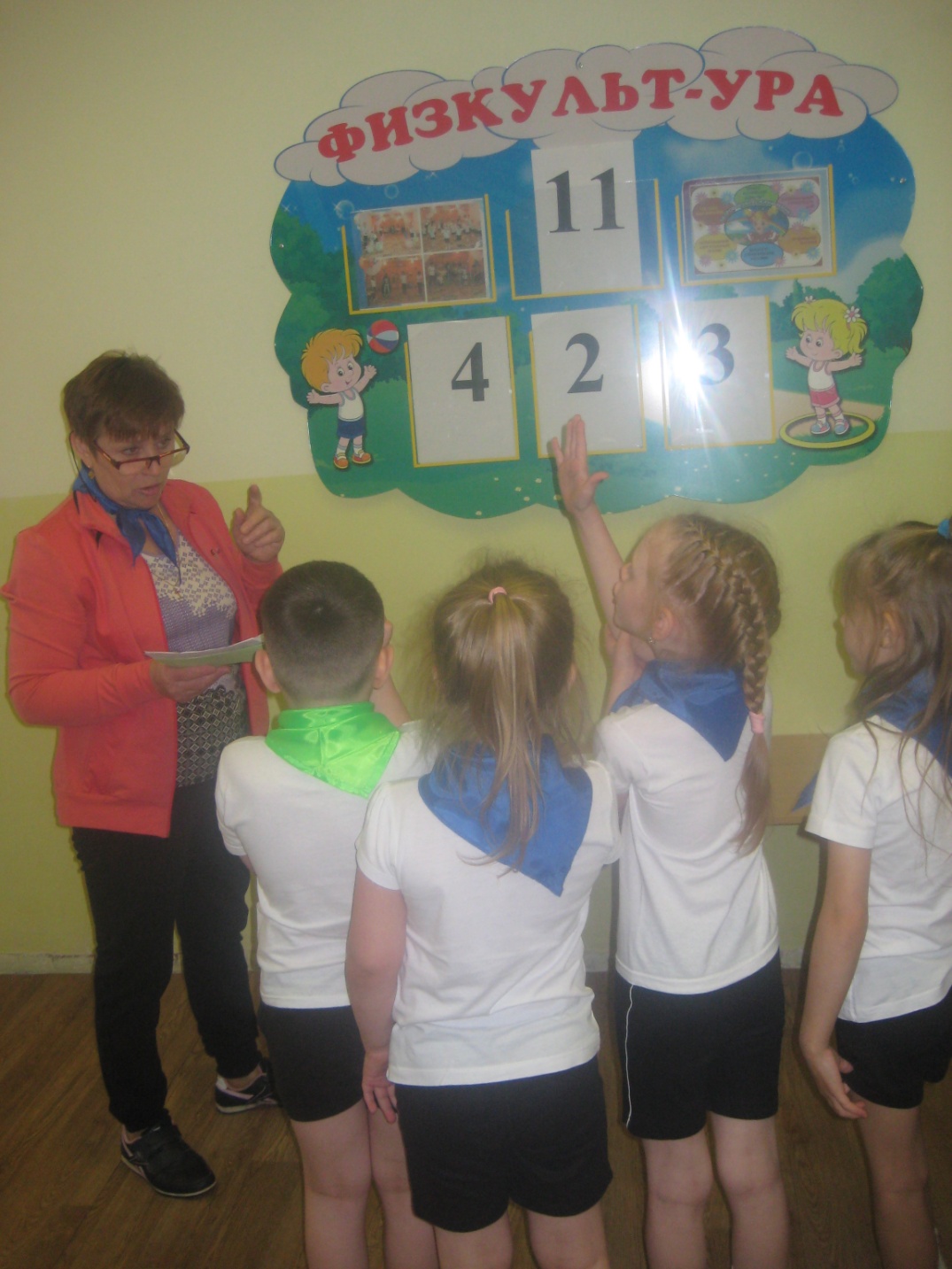 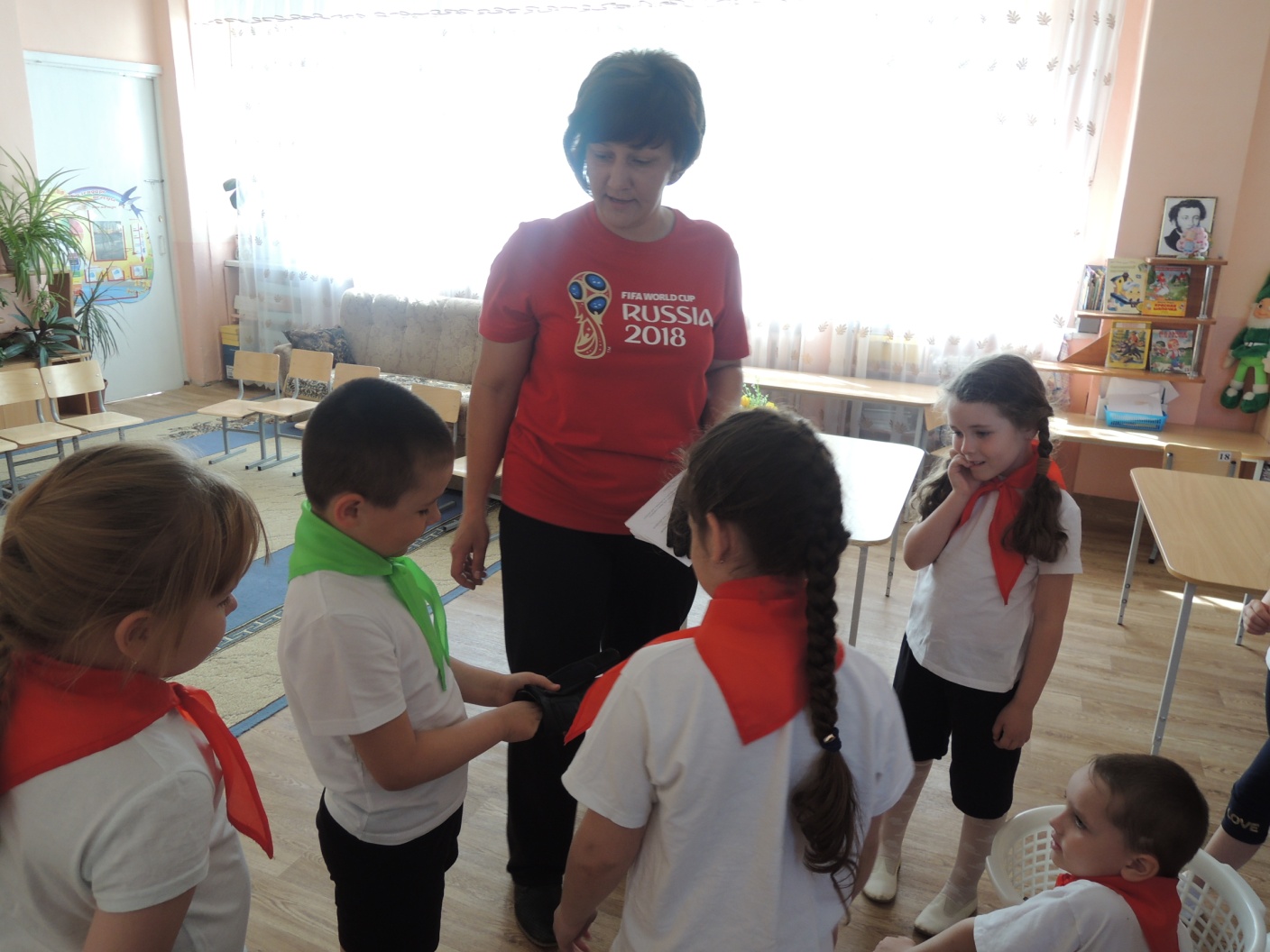 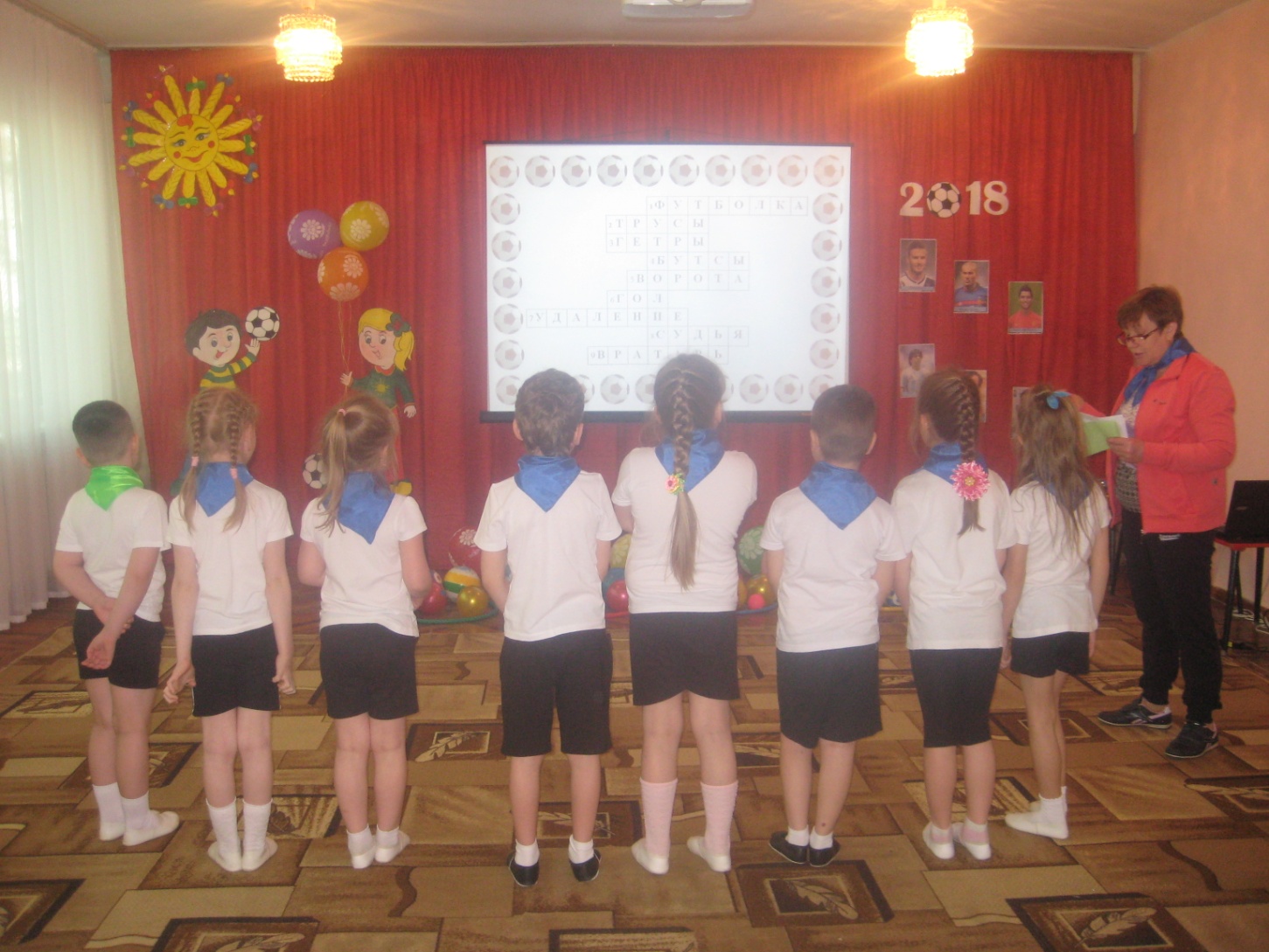 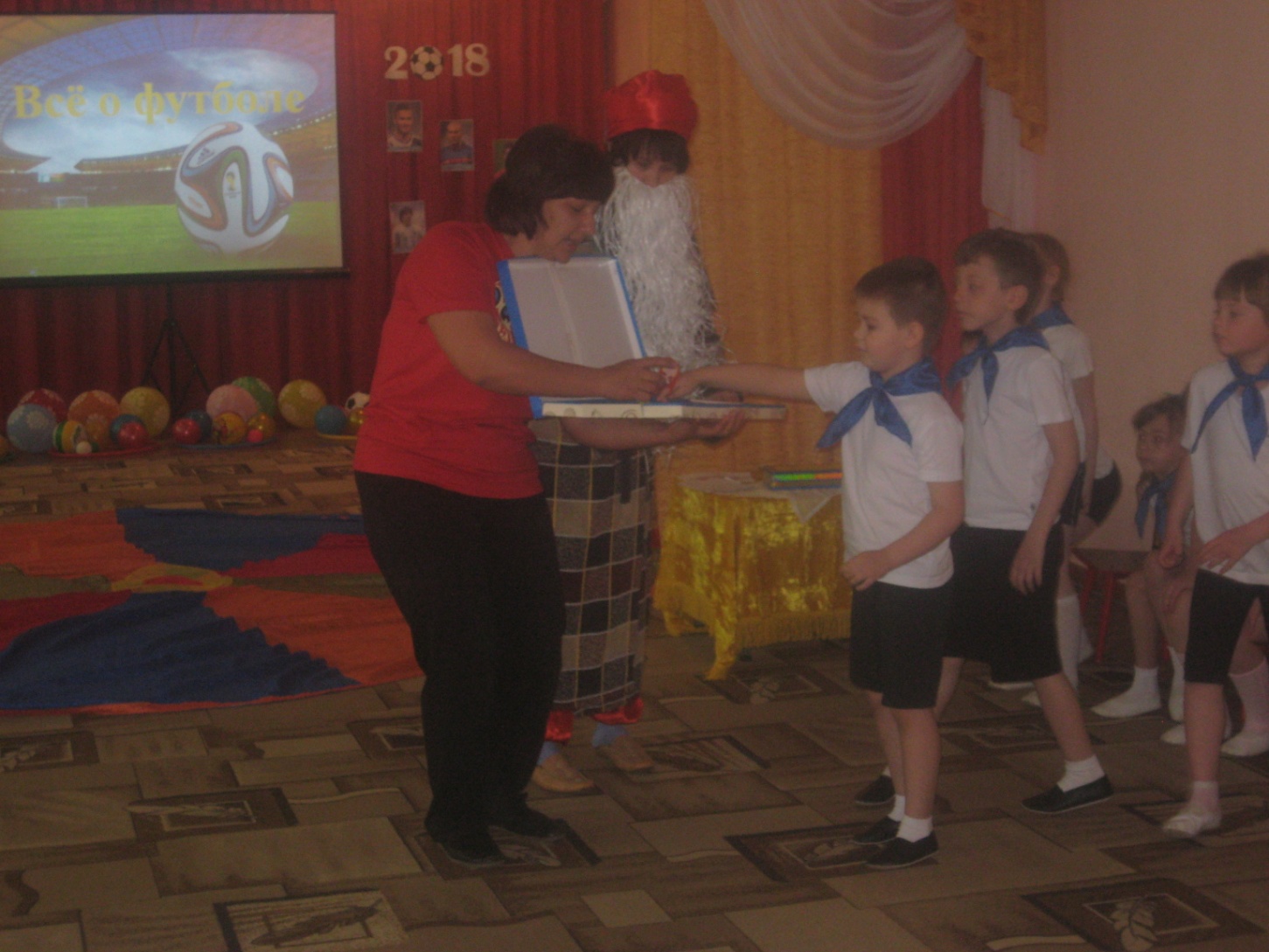 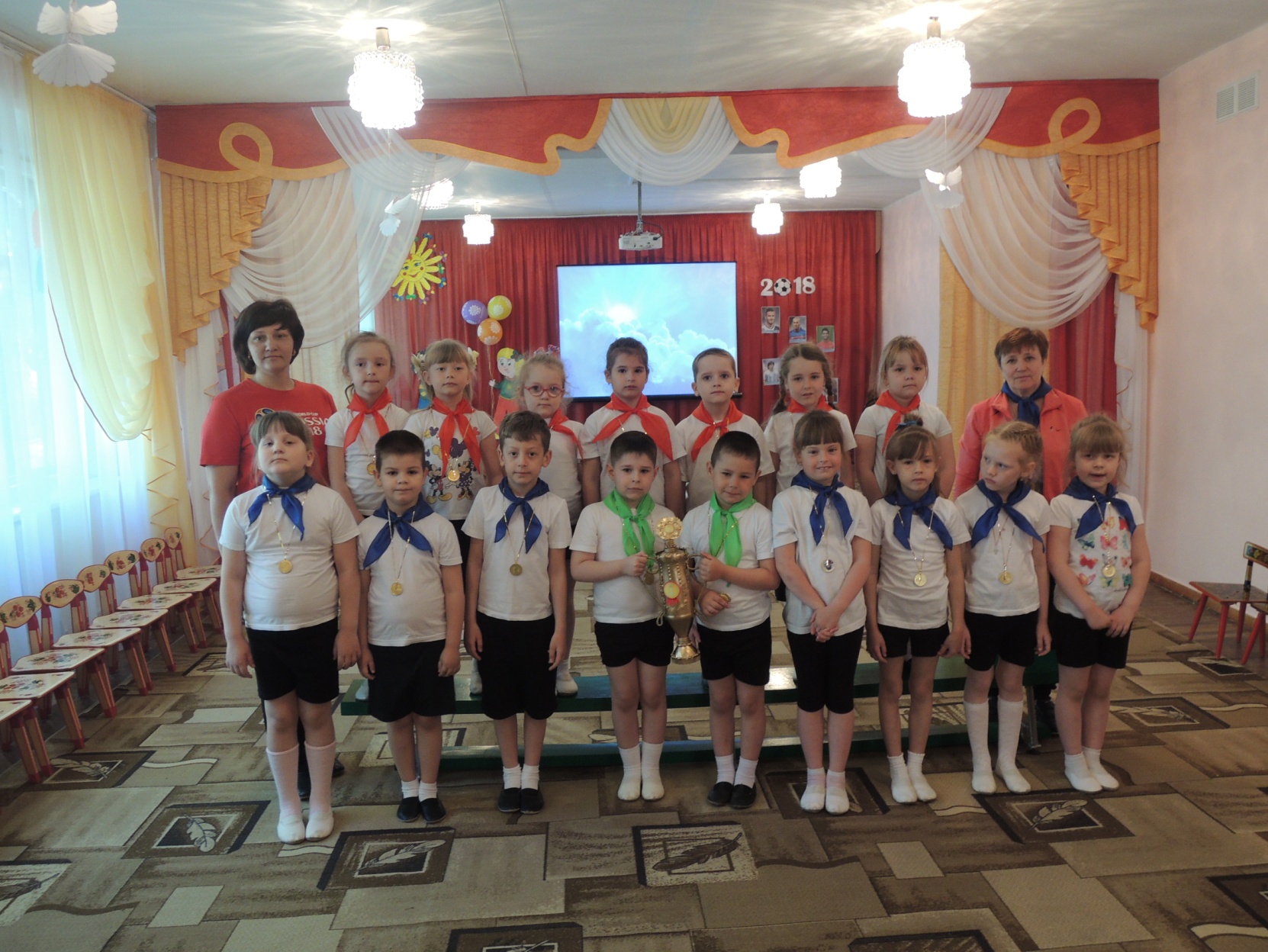 